3 YAŞ EkİM AYIPLAN AKIŞIŞarkı: Hayvanları Koruma Günü
KAPLUMBAĞA VE TAVŞAN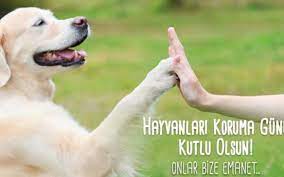 evini sırtında taşırgece gündüz dolaşırağır ağır gezinirkenyolunu hep şaşırır(bu bölüm 2 kere ve yavaş)dere tepe aşıyorne de hızlı koşuyorhoplar zıplar durmaz oynarsevimlidir tavşan (bu bölüm 2 kere ve çok hızlı)     HAYVANLARI        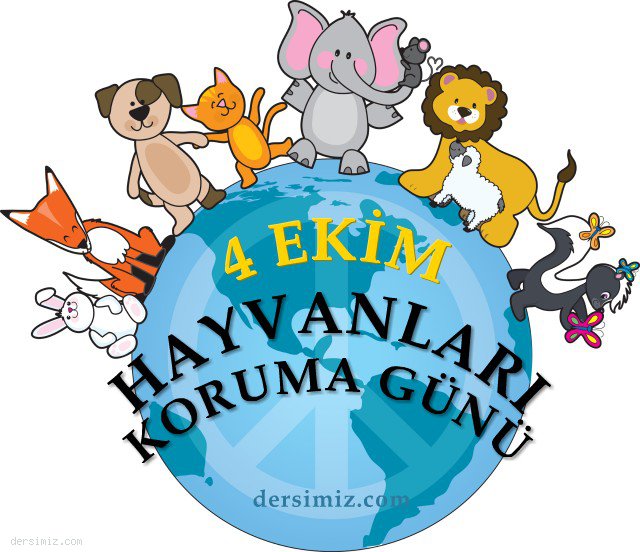 DRAMA:MASKELI DANSOKULUMUZDAKI HAYVANLARI INCELEMEPARMAK OYUNU: Ördek AilesiBu baba ördek, (baş parmak gösterilir)Bu anne ördek, (diğer eldeki baş parmak gösterilir)Bunlar da yavrular, (Elin diğer parmakları gösterilir)Vak, vak diyorlar, (iki el üst üste konulur, gaga yapılır)Derede yüzüyorlar. ( yüzme hareketi yapılır)Bir balık görünce, (el alına konularak, izleme hareketi yapılır)Yakalayıp yiyorlar. (eller hızla vurulup, yakalama ve yeme hareketi yapılır)CUMHURİYET BAYRAMI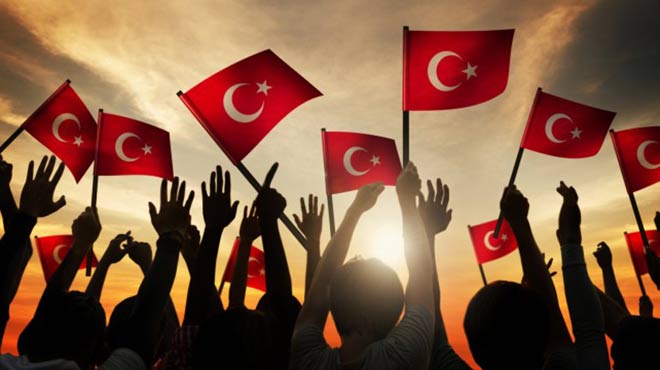  PARMAK OYUNU:TÜRK ÇOCUKLARIŞARKI:DAĞ BASINI DUMAN ALMIS    SONBAHAR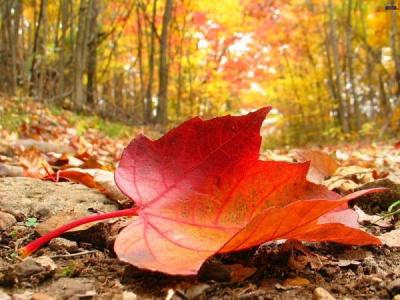 ŞARKI       *SONBAHAR GELDI*BIR YILDA DORT MEVSIM    BILMECE BILDIRMECE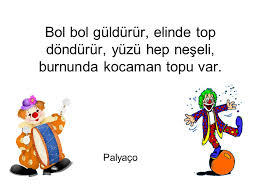 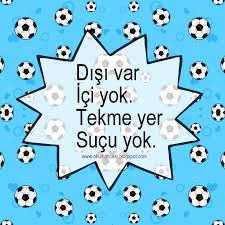 TÜRKÇE DİL ETKİNLİĞİ*PON PON KUYRUK                 * UÇUŞ GÜNLÜĞÜ*HOCANIN KAVUGU                                 *ZUHALIN KANATLARI                                    *YARAMAZ  KARGA                       *MİKA İLE ORMAN KIZISANAT ETKINLIKLERI*BASIT MANDALA*BASKI CALISMALARI*SEKIL VERME*YUVARLAMA	*YIRTMA-YAPISTIRMAYOGURMA MADDELERI*AY KUMU*KINETIX KUM*OYUN HAMURUKAVRAMLAR*BUYUK-KUCUK*UZUN-KISA*KIRLI-TEMIZPARMAK OYUN:*ATLAR*ÖRDEK AİLESİ*SAG EL SOL EL*PATATES ADAM*ANNENI SEVIYORSAN*CEVIZ ADAM*CAL KAPIYIHAREKETLI OYUN*ARAM ZAM ZAM*BENIM ATIM*DIKDUR KARDESIM*FARECIK*KELEBEK TIRTIL*ARI VIZ VIZ*YARAMAZ ORDEKEGITICI OYUNLAR*PUZZLE*ESLESTIRME*TOMBOLA*KONUSAN KARTLAR*FLAS KARTLAR*TANGRAMMAKAS TUTMA BECERİSİEL GÖZ KORDİNASYONU KULLANARAK KAĞIT KESME ÇALIŞMALARI          DENEY*KIRLI –TEMIZ…ÖZ BAKIM BECERİLERI*MACUN KULLANARAK DİŞ  FIRCALAMA*KIYAFETLERINI YARDIMSIZ CIKARMA*AYAKKABILARINI GIYEBILMERENK : KIRMIZISEKIL:DAIREMUTFAK ETKINLIĞİKURABİYE YAPIYORUZTUĞBA GÖNÜL BETÜL KAYA